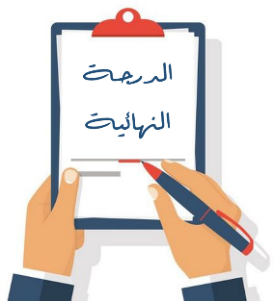 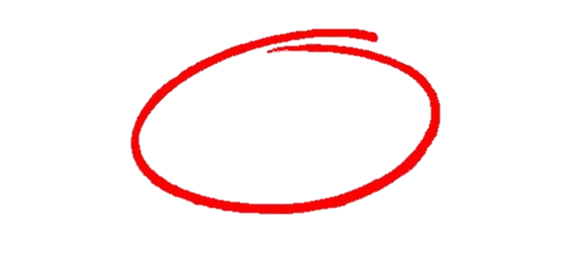 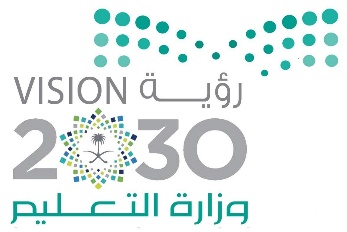 اختبار منتصف الفصل الدراسي الثالث مادة العلوم للصف الرابع ابتدائي للعام الدراسي 1445 ه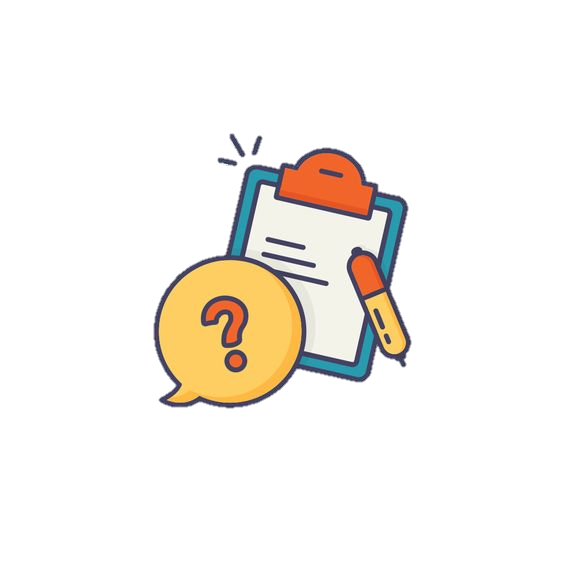 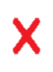 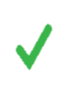 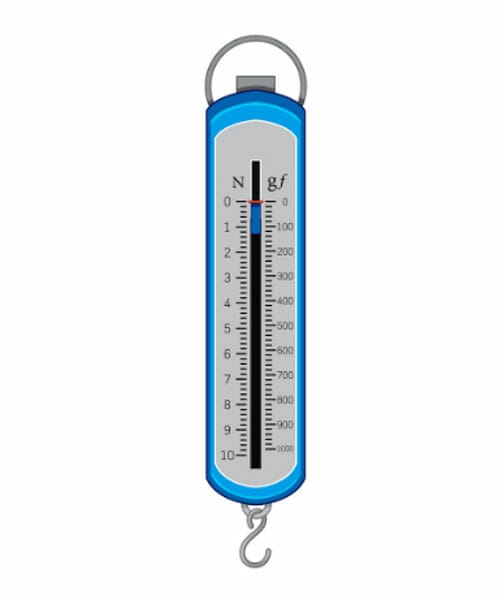 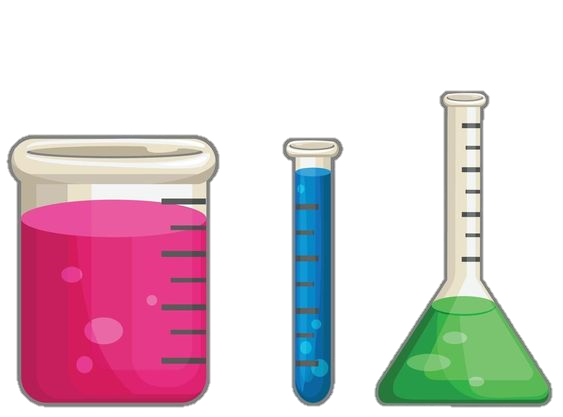 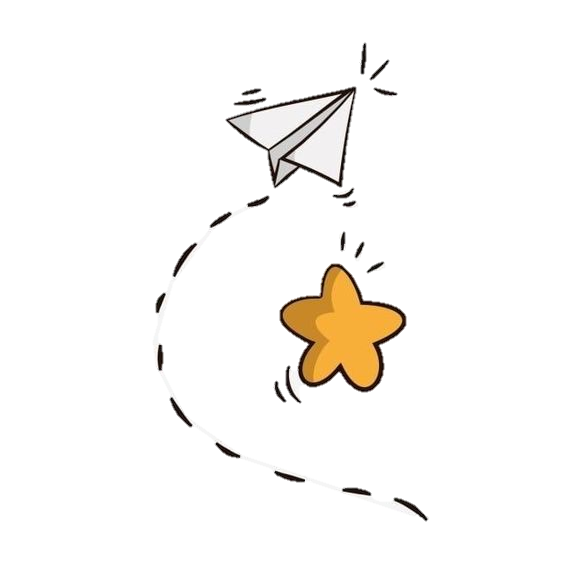 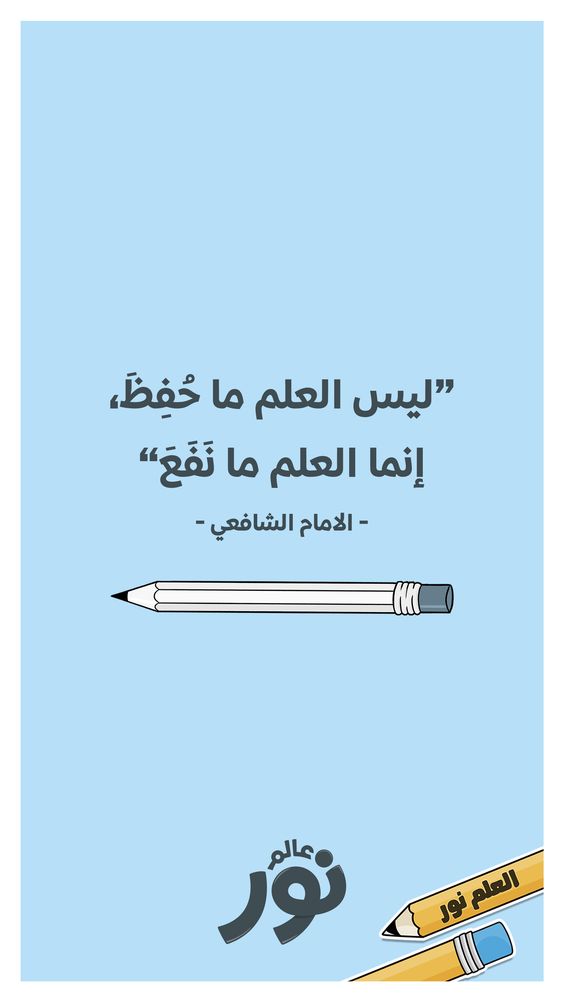 انتهت الاسئلةدعواتي لكن بالتوفيق والنجاح المعلمة: أمل الزهراني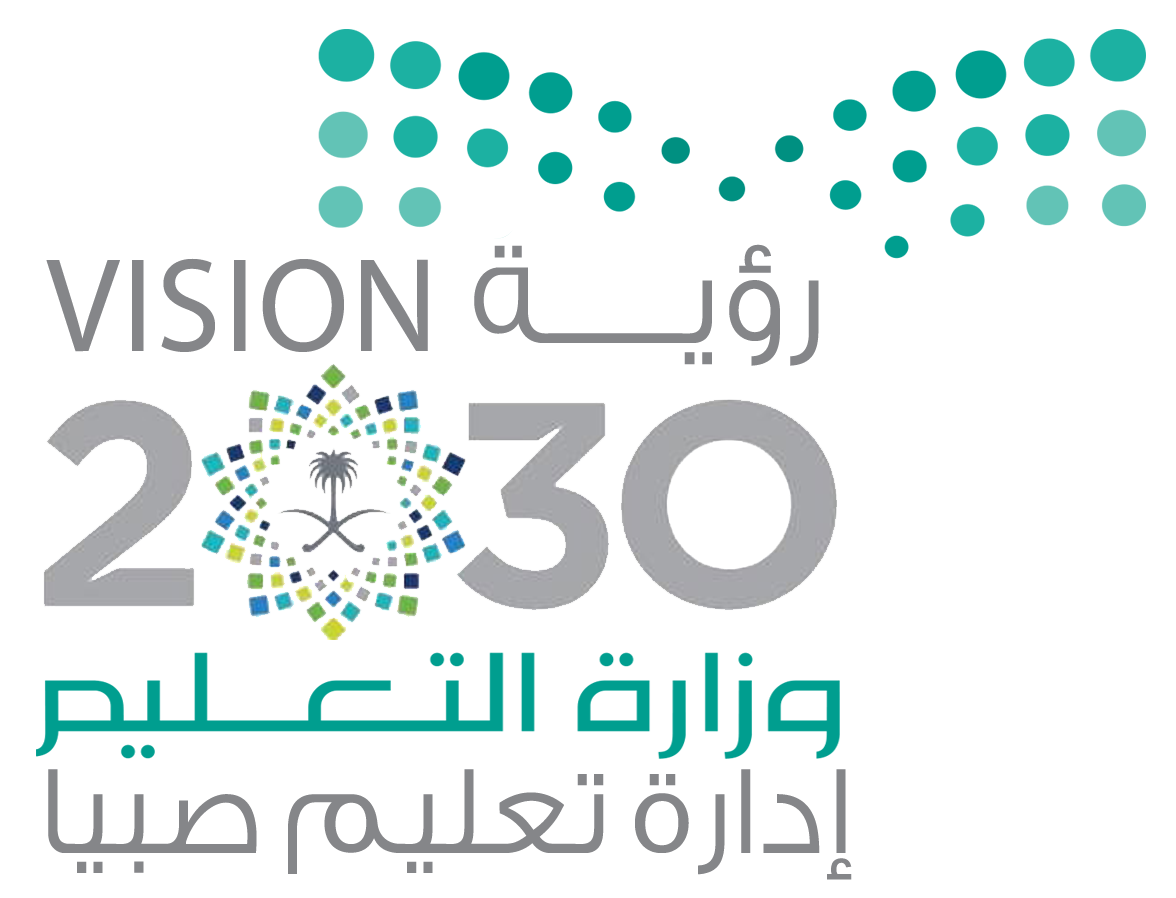 اختبار (منتصف الفصل ) مادة العلوم للصف الرابع  الفصل الدراسي الثالث (1445)هـ السؤال الأول :-أ ) نكمل الفراغات التالية :-1-  .............................. هي كمية الكتلة في وحدة حجم واحدة   . 2- كل عملية دفع أو سحب هي ..............................  . 3- يطفو الجسم عندما تكون كثافته ..............................  من كثافة السائل  . 4- تغير حالة المادة من حالة الى أخرى تغير ..............................  . 5- ..............................  هو مادة تنتج عن تعرض الحديد إلى الأكسجين . ب ) نكمل  الجدول التالي حسب المطلوب :-ج )  نضع كلمة صح أو خطأ أمام العبارات الاتية :-1- القوى تسبب حركة الاجسام الساكنة  . 2- السوائل الأقل كثافة من الماء تطفو على سطحه . 3- التجمد هو تحول السائل إلى غاز . 4- القصور الذاتي يعني أن الجسم المتحرك يستمر في حركته . 5- الطبخ ممكن أن يغير من تركيب المواد تغيرا كيمائي  . 6- مساحة المستطيل = الطول X  العرض . السؤال الثاني :-نختار الاجابة الصحيحة فيما يلي :-ب ) نحدد فيما يلي ( التغيرات الكيميائية  / التغيرات الفيزيائية ) مع ذكر مثال لكل منهماج )  مثالاً للمطلوب :-1- تغير فيزيائي .2- حالة من حالات المادة .3- طريقة فصل مخلوط .4- خاصية من خواص المادة يمكن ملاحظتها .        انتهت الأسئلة                                                                                                                                                                                    سكره الشمري 1-   أي التغيرات التالية للسكر  تغير كيميائي:1-   أي التغيرات التالية للسكر  تغير كيميائي:1-   أي التغيرات التالية للسكر  تغير كيميائي:1-   أي التغيرات التالية للسكر  تغير كيميائي:1-   أي التغيرات التالية للسكر  تغير كيميائي:1-   أي التغيرات التالية للسكر  تغير كيميائي:1-   أي التغيرات التالية للسكر  تغير كيميائي:1-   أي التغيرات التالية للسكر  تغير كيميائي:أطحن السكربذوبان السكرجحرق السكردخلط السكر مع الدقيق2-  أي الأدوات التالية يمكن استخدامها لقياس الكتلة:2-  أي الأدوات التالية يمكن استخدامها لقياس الكتلة:2-  أي الأدوات التالية يمكن استخدامها لقياس الكتلة:2-  أي الأدوات التالية يمكن استخدامها لقياس الكتلة:2-  أي الأدوات التالية يمكن استخدامها لقياس الكتلة:2-  أي الأدوات التالية يمكن استخدامها لقياس الكتلة:2-  أي الأدوات التالية يمكن استخدامها لقياس الكتلة:2-  أي الأدوات التالية يمكن استخدامها لقياس الكتلة:أمقياس الحرارةبالشريط المتريجالميزان ذو الكفتيندالمخبار المدرج3- لفصل مسحوق الفحم وبرادة الحديد نستخدم:3- لفصل مسحوق الفحم وبرادة الحديد نستخدم:3- لفصل مسحوق الفحم وبرادة الحديد نستخدم:3- لفصل مسحوق الفحم وبرادة الحديد نستخدم:3- لفصل مسحوق الفحم وبرادة الحديد نستخدم:3- لفصل مسحوق الفحم وبرادة الحديد نستخدم:3- لفصل مسحوق الفحم وبرادة الحديد نستخدم:3- لفصل مسحوق الفحم وبرادة الحديد نستخدم:أالنخلبالمغناطيسجالتبخيردالالتقاط باليد4-   أي التغيرات التالية يعد تغير فيزيائي:4-   أي التغيرات التالية يعد تغير فيزيائي:4-   أي التغيرات التالية يعد تغير فيزيائي:4-   أي التغيرات التالية يعد تغير فيزيائي:4-   أي التغيرات التالية يعد تغير فيزيائي:4-   أي التغيرات التالية يعد تغير فيزيائي:4-   أي التغيرات التالية يعد تغير فيزيائي:4-   أي التغيرات التالية يعد تغير فيزيائي:أتكون الصدأبطبخ الطعامجاحتراق الخشبدتقطيع الورقة5- الخاصية التي تتغير اعتماداً على قوة الجذب هي:5- الخاصية التي تتغير اعتماداً على قوة الجذب هي:5- الخاصية التي تتغير اعتماداً على قوة الجذب هي:5- الخاصية التي تتغير اعتماداً على قوة الجذب هي:5- الخاصية التي تتغير اعتماداً على قوة الجذب هي:5- الخاصية التي تتغير اعتماداً على قوة الجذب هي:5- الخاصية التي تتغير اعتماداً على قوة الجذب هي:5- الخاصية التي تتغير اعتماداً على قوة الجذب هي:أالكثافةبالطولجالوزندالكتلةتغير حالة المادة من حالة الى أخرى يسمى بالتغير الكيميائي.يطفو الجسم عندما تكون كثافته اكبر من كثافة السائل او الغاز الموجود فيه.مساحة المستطيل = الطول X  العرض .التجمد من دلائل حدوث التغير الكيميائي.المتر وحدة قياس الوزن...............................مكون من مادتين او اكثر ممتزجتين معا امتزاج تام...............................كل شي له كتلة ويشغل حيزاً...............................لا ينتج عنه مواد جديدة ويبقى على المادة الاصلية..............................مادتان او اكثر تختلطان معا بحيث تحافظ كل منهما على خصائصها الاصلية..............................تغير ينتج عنه مادة جديدة لها خصائص مختلفة عن المادة الاصلية.الصفةوحدة القياسأداة القياسالطولالكتلة 1تغير سرعة الكرة عند ركلها يسمى . .......تغير سرعة الكرة عند ركلها يسمى . .......تغير سرعة الكرة عند ركلها يسمى . .......1( أ )  تسارع ( ب ) قصور ذاتي ( ج ) جاذبية2قوة تعيق حركة الاجسام  ....... قوة تعيق حركة الاجسام  ....... قوة تعيق حركة الاجسام  ....... 2( أ ) الاحتكاك ( ب ) تغير فيزيائي( ج ) السرعه3عدد الوحدات التي تغطي سطح جسم ما تسمى . .......عدد الوحدات التي تغطي سطح جسم ما تسمى . .......عدد الوحدات التي تغطي سطح جسم ما تسمى . .......3( أ ) المتر( ب ) المساحة( ج ) الجاذبية 4هو قياس قوة جذب الأرض للجسم . .......هو قياس قوة جذب الأرض للجسم . .......هو قياس قوة جذب الأرض للجسم . .......4( أ ) الكثافة( ب ) الوزن( ج ) الحجم5من دلائل حدوث التغير الكيميائي . .......من دلائل حدوث التغير الكيميائي . .......من دلائل حدوث التغير الكيميائي . .......5( أ ) الحرارة والضوء ( ب ) التبريد( ج ) تغير الشكل